PENERAPAN METODE MAKE A MATCH DALAM MENINGKATKAN HASIL BELAJAR PENDIDIKAN AGAMA ISLAM PADA MURIDKELAS IV SDN 1 ATAP 15 KONAWE SELATAN KABUPATEN KONAWE SELATAN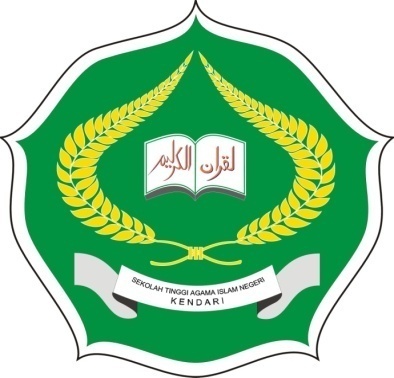 Skripsi ini Diajukan untuk Memenuhi Salah Satu Syarat Mencapai Gelar Sarjana Pendidikan Islam pada Program Studi Pendidikan Agama IslamOLEH : SUPRIYANTI LAPOROTA10 01 01 01 077JURUSAN TARBIYAHSEKOLAH TINGGI AGAMA ISLAM NEGERI (STAIN)SULTAN QAIMUDDINKENDARI2014KATA PENGANTARبسم الله الر حمن الر حيمالحمد لله رب العا لمين ا و الصلاة و السلام على ا شر فالانبيا ءو ا لمر سلين و على اله و اصحا به ا جمعينSyukur alhamdulillah penulis haturkan kehadirat Allah Swt. karena  atas petunjuk dan Hidayah-Nya, sehingga skripsi ini dapat diselesaikan  sebagaimana mestinya. Salawat serta salam semoga tetap tercurahkan kepada junjungan kita Nabi besar Muhammad Saw, keluarga dan para sahabatnya serta umatnya hingga akhir zaman. Penulis menyadari bahwa dalam penulisan skripsi ini masih banyak kekurangan dan rintangan yang dihadapi, saran dan masukan berbagai pihak sangat diharapkan karena adanya rasa tanggung jawab dibarengi dengan keinginan yang besar untuk menyelesaikannya, akhirnya rintangan tersebut dapat dilalui. Penulis merasa berkewajiban mempersembahkan ucapan terima kasih dan penghargaan yang setinggi-tingginya serta diiringi doa kepada Allah Swt. agar diberi pahala setinggi-tingginya kepada Suami (Muh. Marwan T, S.Sos), Anak (Aira Nur Asy Syifa’), Ayahanda (Hasruddin), Ibunda (St. Suwarni), dan Adik-adik (Risky Puspita Laporota, Andika Renar Laporota, Afiati Nur al Jani Laporota), serta keluarga tercinta  yang telah memotivasi penulis sejak awal masuk kuliah sampai dengan penyusunan skripsi ini, baik berupa materi maupun non materi. Bapak Drs. H. Pairin, MA. selaku Dosen Pembimbing I dan Ibu St. Aisyah Mukmin S.Ag, M.Pd. selaku Dosen Pembimbing II serta seluruh Dosen yang telah banyak memberikan arahan dan masukan dalam penyusunan skripsi ini. Selain itu ucapan terima kasih dan penghargaan itu juga penulis tujukan kepada: Bapak Dr. H. Nur Alim, M.Pd, selaku ketua STAIN Sultan Qaimuddin Kendari yang telah membina Perguruan Tinggi Agama Islam Negeri Kendari, semoga Allah Swt. memberikan hidayah dan taufiq-Nya sehingga lembaga ini tetap jaya.Dra. Hj. St. Kuraedah, M.Ag, selaku Ketua Jurusan Tarbiyah, dan Bapak Aliwar, S.Ag, M.Pd, selaku Ketua Program Studi Pendidikan Agama Islam yang telah banyak memberikan bantuan dan masukan selama penulis mengikuti Pendidikan dalam Perguruan Tinggi ini. Kepada semua sahabat dekat (Abd. Bachtiar H.C, Dasri Yeni, Ekawati, Elviyati Royani, Ernawati, Ervina Yusuf, Irnawati, Laode Harten, Nuriyati Ngewi, Rahmat Hidayat dan Rinda Restiani) yang telah memberi motivasi dan bantuan, kritikan dan saran-saran selama penulis menyusun skripsi ini.Kepada semua pihak yang turut membantu, baik secara langsung maupun tidak langsung, baik moril maupun materil sehingga skripsi ini dapat terselesaikan, semoga bermanfaat bagi para pembaca, khususnya bagi pribadi penulis. Amin Ya Rabbal Alamin. Kendari,         Oktober 2014Penulis,SUPRIYANTI LAPOROTANIM. 10 01 01 01 077PERNYATAAN KEASLIAN SKRIPSIDengan penuh kesadaran, penulis yang bertanda tangan dibawah ini, menyatakan bahwa skripsi ini benar adalah hasil karya penulis sendiri. Dan jika dikemudian hari terbukti bahwa ia merupakan duplikat, tiruan, plagiat, atau dibuat atau dibantu orang lain secara keseluruhan atau sebagian, maka skripsi dan gelar yang diperoleh karenanya, batal demi hukum. 						Kendari,  21   Dzulhijjah 1436 H							    15   Oktober 2014 M						Penulis, 						SUPRIYANTI LAPOROTA						NIM. 10010101077DAFTAR ISI										HalamanHALAMAN JUDUL	i	PERNYATAAN KEASLIAN SKRIPSI	iiPENGESAHAN SKRIPSI	iiiKATA PENGANTAR 	ivABSTRAK	vDAFTAR ISI	viDAFTAR TABEL	viiDAFTAR GAMBAR	viiiBAB I.  PENDAHULUAN	1Latar Belakang Masalah 	1Identifikasi Masalah 	5Rumusan Masalah	5Tujuan dan Manfaat Penelitian	6Tujuan Penelitian	6Manfaat Penelitian	6Definisi Operasional	7Hipotesis Tindakan	8BAB II. TINJAUAN PUSTAKA	9Hakikat Pembelajaran PAI 	9Metode Pembelajaran Make A Match 	14Langkah-Langkah Metode Pembelajaran Make A Match	17Hakekat Hasil Belajar 	20Penelitian Relevan	23BAB III. METODE PENELITIAN	25Jenis Penelitian	25Tempat dan Waktu Penelitian	26Subyek Penelitian dan Sumber Data	26Prosedur Penelitian	27Teknik Pengumpulan Data	28Teknik Analisis Data	29Indikator Kinerja	31BAB IV. HASIL PEMBAHASAN DAN PENELITIAN 	32Deskripsi Data Hasil Penelitian Tindakan	32Profil Sekolah	32Tenaga Pendidik	32Murid	33Sarana dan Prasarana	35Hasil Penelitian	36Kegiatan Pendahuluan	36Kegiatan tindakan Siklus I	38Tahap Perencanaan 	38Pelaksanaan Tindakan 	39Observasi dan Evaluasi	40Refleksi	42Tindakan siklus II	44Perencanaan	44Pelaksanaan Tindakan 	45Observasi dan Evaluasi	45Refleksi	47Pembahasan 	48BAB V. PENUTUP 	51Kesimpulan 	51Saran 	51DAFTAR PUSTAKAABSTRAKSUPRIYANTI LAPOROTA, NIM. 10010101077, Penerapan Metode Make A Match Dalam Meningkatkan Hasil Belajar Pendidikan Agama Islam Pada Murid Kelas IV SDN Satu Atap 15 Konawe Selatan Kabupaten Konawe Selatan. (Dibimbing oleh Bapak Pairin dan  Ibu St. Aisyah Mukmin).Rumusan masalah dalam Penelitian Tindakan Kelas (PTK) ini adalah Apakah  metode Make A Match dapat meningkatkan hasil belajar PAI pada murid kelas IV SDN Satu Atap 15 Konawe Selatan Kabupaten Konawe Selatan? Tujuan penelitian ini adalah untuk 	meningkatkan hasil belajar PAI melalui Metode pembelajaran Make A Match dengan subjek penelitian adalah siswa kelas IV SDN Satu Atap 15 Konawe Selatan tahun pelajaran 2014/2015 yang berjumlah 20 murid. Prosedur penelitian meliputi perencanaan, pelaksanaan tindakan, observasi dan evaluasi, dan refleksi. Penelitian ini dilaksanakan selama 2 siklus dengan 4 kali pertemuan. Data-data yang diperlukan dalam penelitian ini diperoleh melalui observasi pengolahan metode pembelajaran Make A Match, observasi aktivitas murid dan guru, dan tes formatif. Hasil penelitian menunjukkan adanya peningkatan hasil belajar mulai dari tes awal hingga pelaksanaan tindakan siklus II. Pada hasil tes awal sebelum penerapan metode pembelajaran Make A Match ketuntasan siswa hanya mencapai 35% atau hanya 7 orang siswa yang mendapatkan nilai diatas 75 dari 20 siswa, sedangkan pada tes tindakan siklus I setelah peneliti menggunakan metode pembelajaran Make A Match , ketuntasan klasikal mencapai 70% atau ada 16 dari 20 siswa yang tuntas, kemudian pada tes tindakan siklus II ketuntasan belajar klasikal mencapai 90% atau ada 18 orang siswa yang memperoleh nilai diatas 75 atau tuntas. Selain peningkatan hasil belajar, metode pembelajaran Make A Match juga mampu meningkatkan aktifitas guru dan siswa yaitu persentase ketuntasan sebesar 85,71 % untuk aktifitas guru dan 100% untuk aktifitas siswa.Kata Kunci : Metode Make A Match, Hasil belajar, Pendidikan Agama Islam, Murid, SDN Satap 15 Konsel.